ПОЗНАЙОМИМОСЯ З БУКВОЮ Нн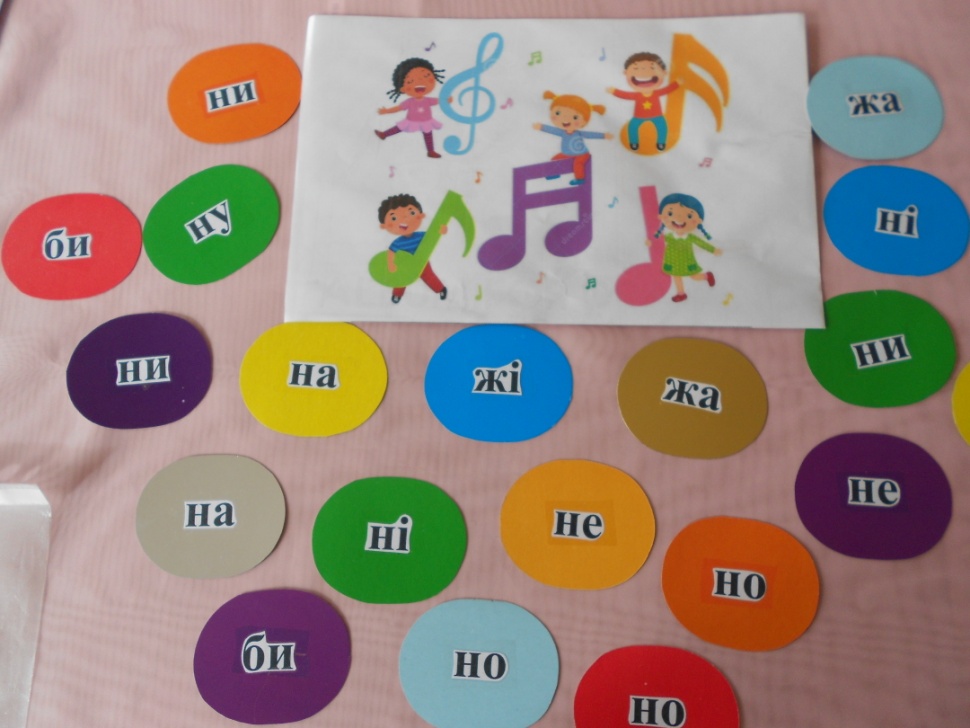 ЗАВДАННЯ:Викладіть на нотний стан (із ниток) нотки, та проспівайте склади;Прочитайте вже відомі склади;Викладіть із насінин букву Н.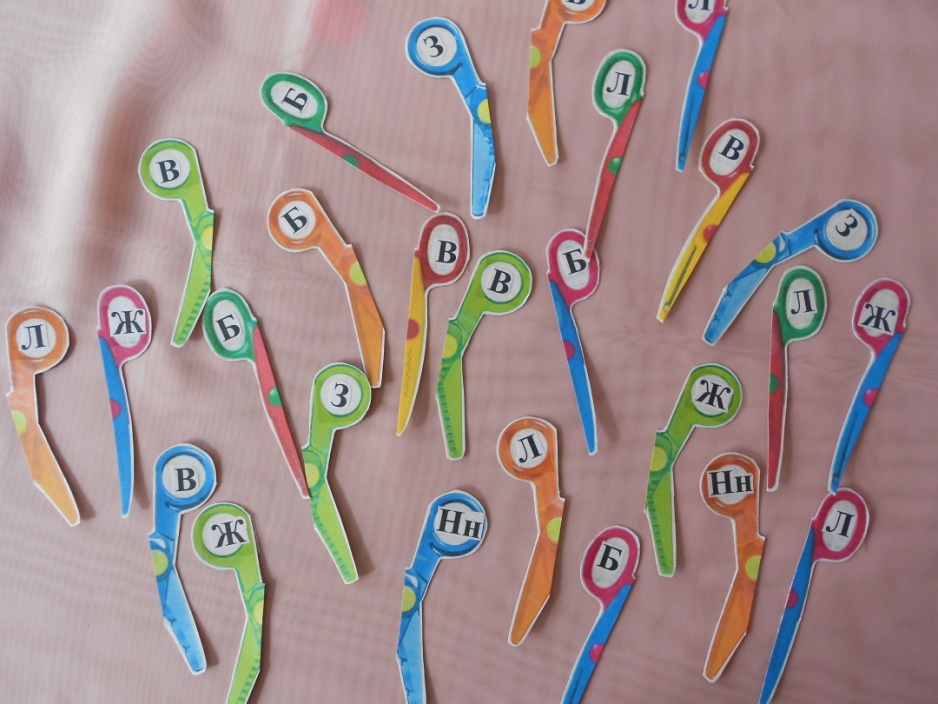 ЗАВДАННЯ:З`єднайте половинки ножиць за кольором. – Які ножиці мають нову букву? Назвіть її.Які ще букви вам відомі. Назвіть їх.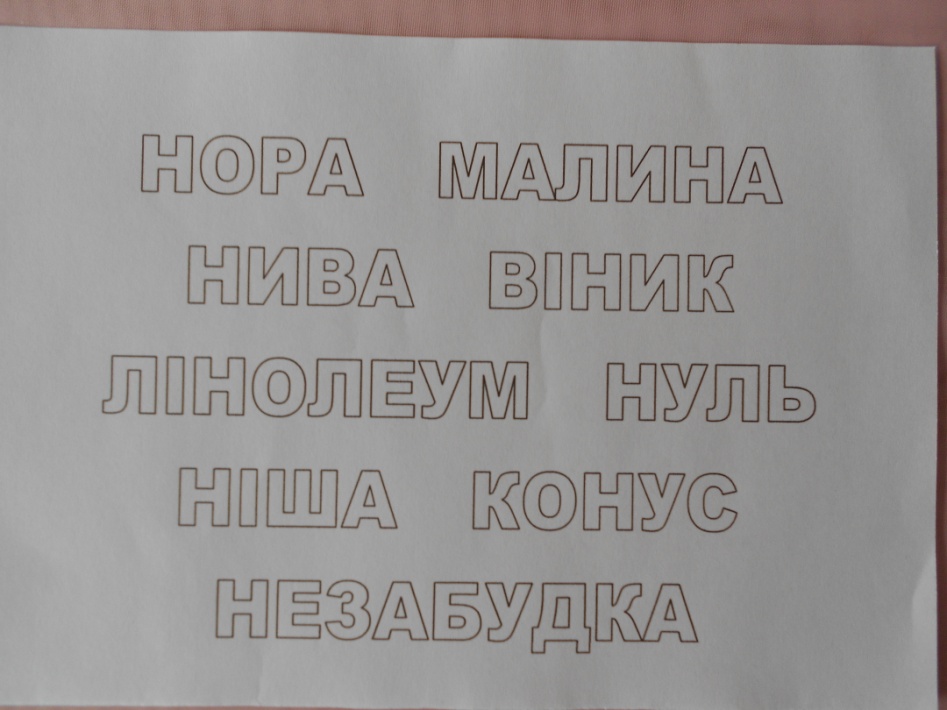 ЗАВДАННЯ:Обведіть склади із буквою Н у поданих словах;Назвіть у кожному слові, де стоїть склад із буквою Н (на початку, в середині, чи вкінці).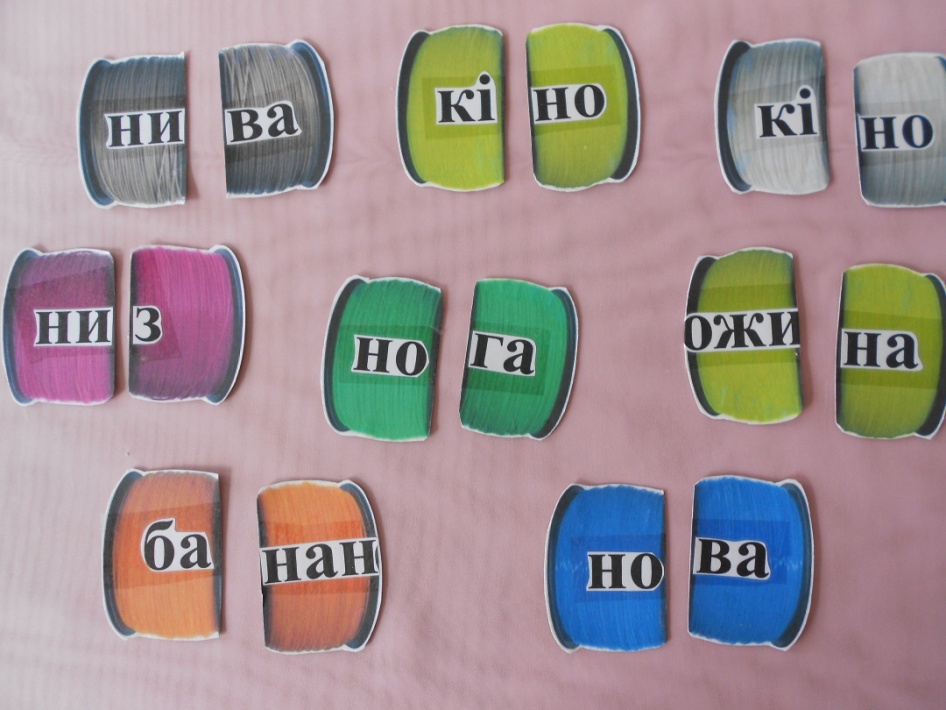 ЗАВДАННЯ:Прочитайте на кожній котушці склад;Підберіть половинки котушок за кольором так, щоб утворилося слово та прочитайте його.ПОЗНАЙОМИМОСЯ З БУКВОЮ Пп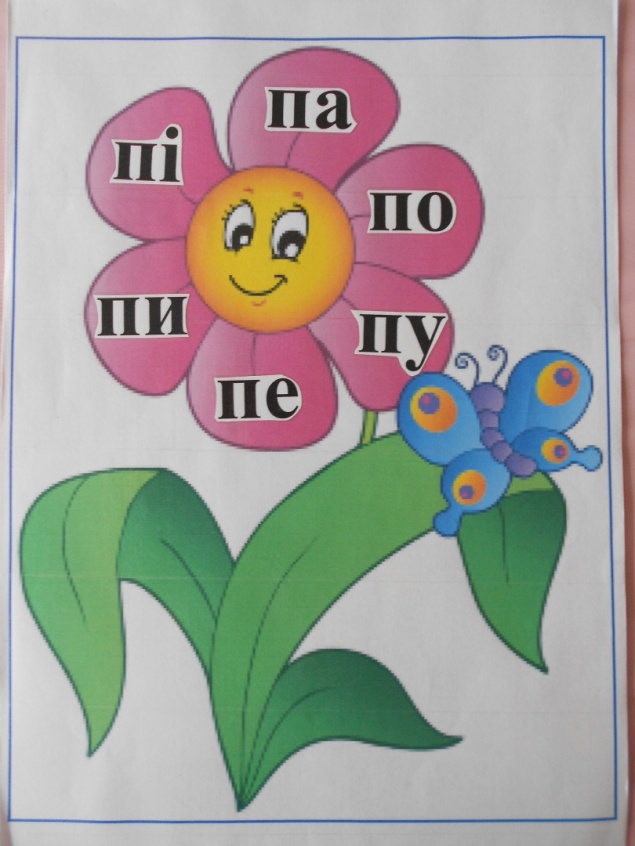 ЗАВДАННЯ:Які склади написані на пелюстках квітки? Прочитайте їх.Поспівайте склади із буквою П для метелика.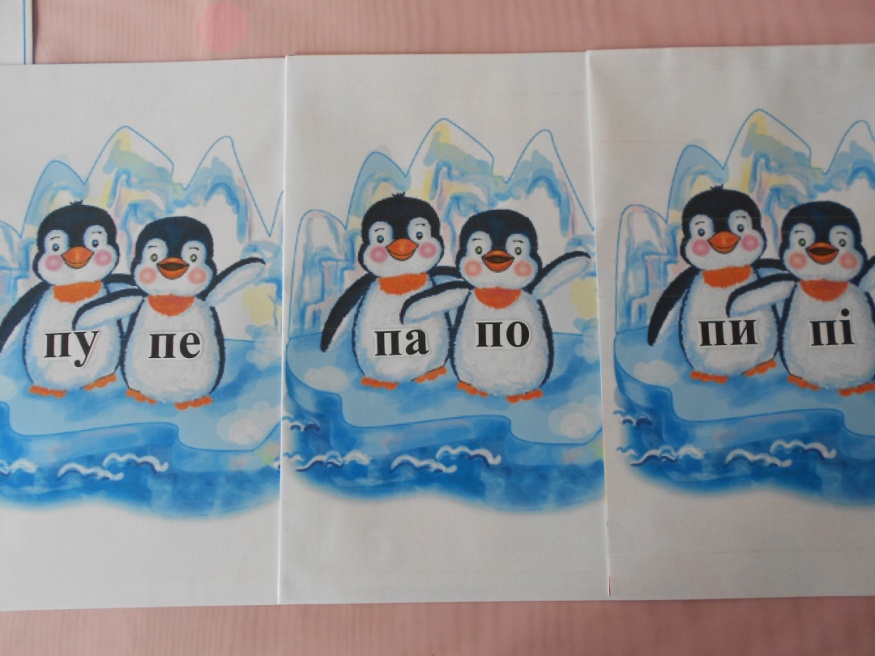 ЗАВДАННЯ:Кожен пінгвін має своє ім`я, назвіть його;Придумайте для пінгвінів слова, які б починалися на склад – ПА. ПО. ПУ. ПЕ. ПИ. ПІ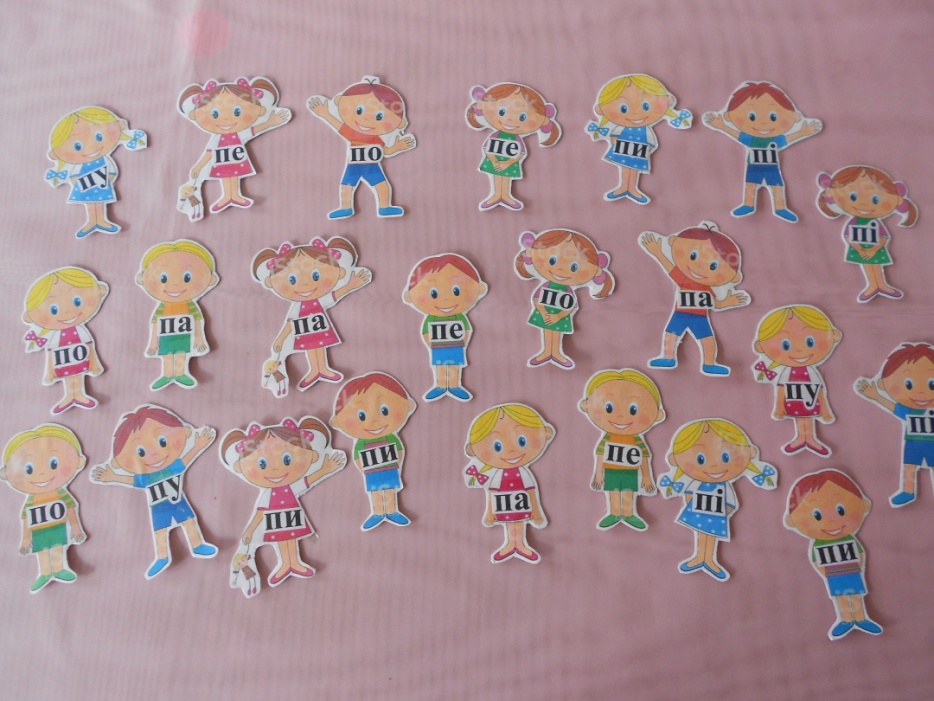 ЗАВДАННЯ:Прочитаємо склади – ім`я хлопчиків та дівчаток;Знайдемо для кожного хлопчика пару дівчинку, орієнтуючись на склади з буквою П.ПОЗНАЙОМИМОСЯ З БУКВОЮ Рр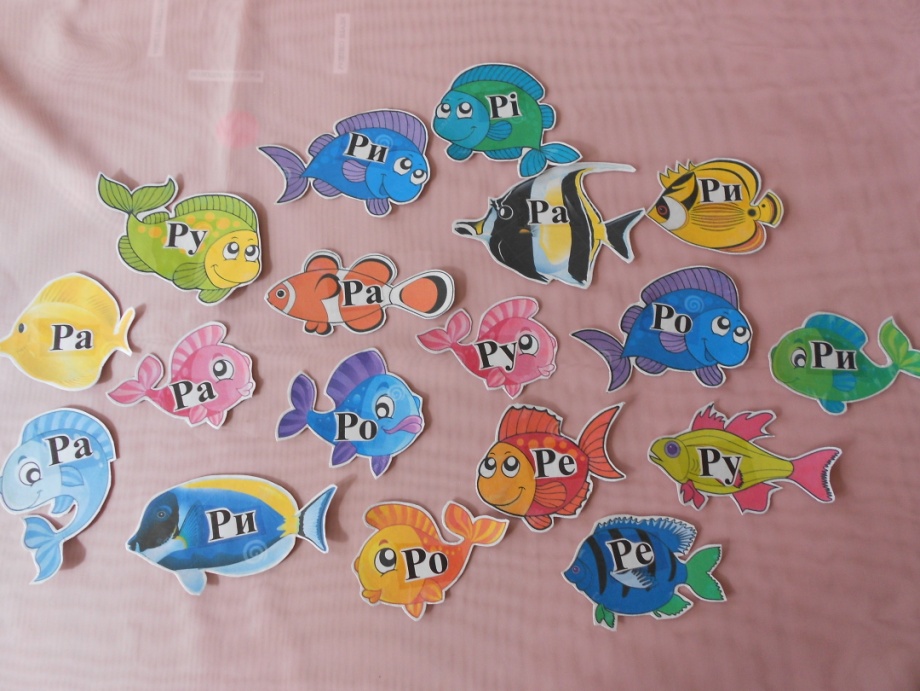 ЗАВДАННЯ:Викладіть склади з буквою Р із природного матеріалу;Кожна рибка має свою назву – прочитайте склади з буквою Р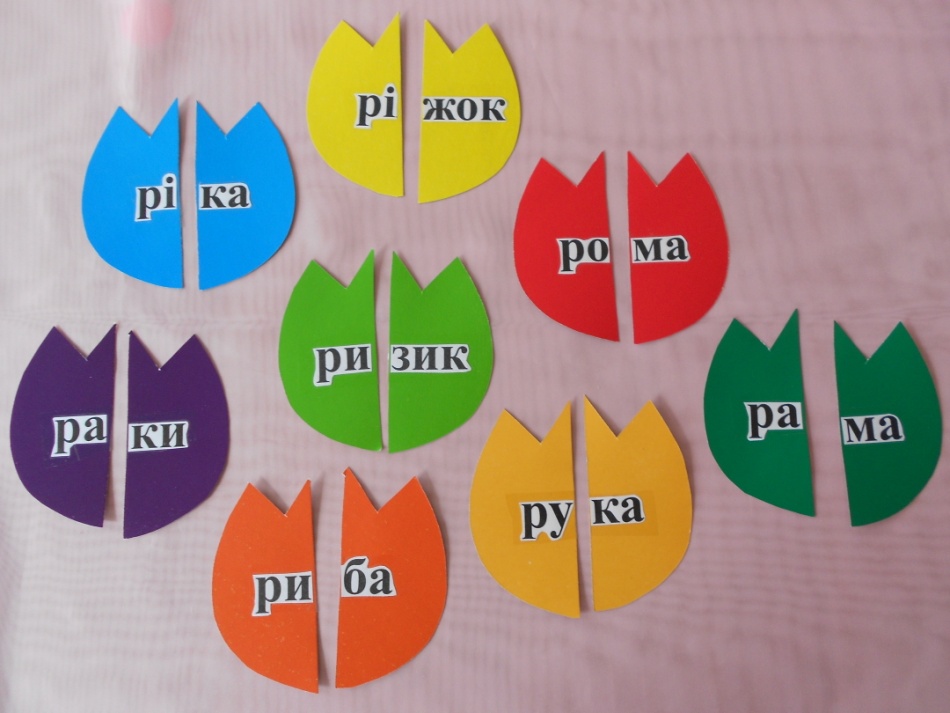 ЗАВДАННЯ:Прочитайте на кожній половинці квітки склад з буквою Р;Складіть половинки квітки, орієнтуючись на колір та прочитайте слово, що утворилося.ПОЗНАЙОМИМОСЯ З БУКВОЮ Сс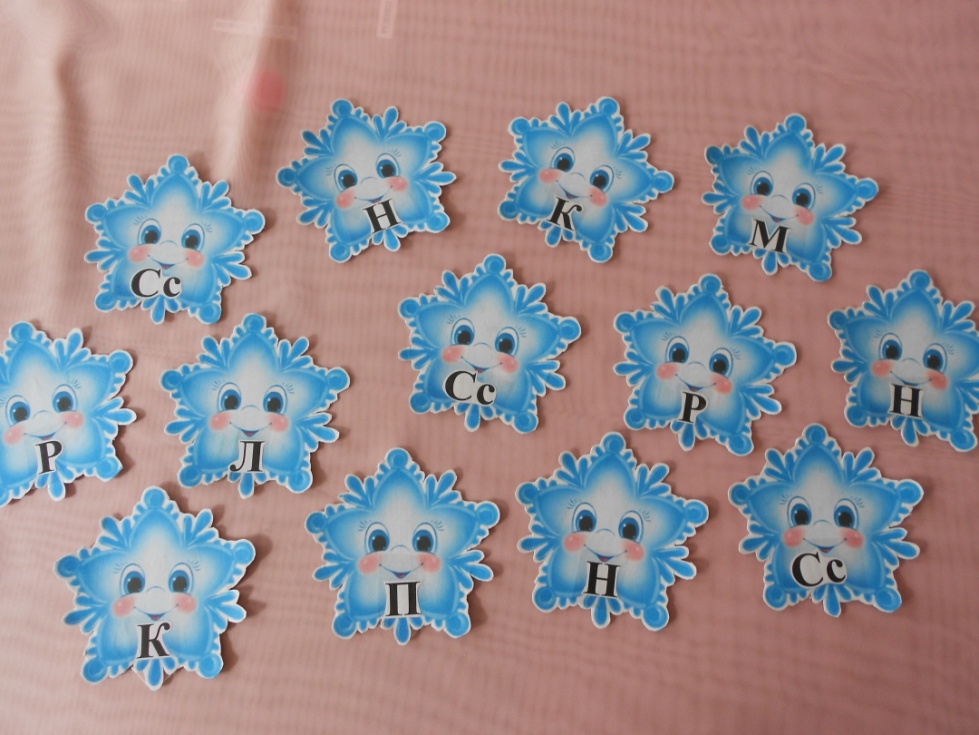 ЗАВДАННЯ:Знайдіть сніжинку із зображеною на ній незнайомою буквою, назвіть її;Назвіть букви. Які вами вивчені раніше.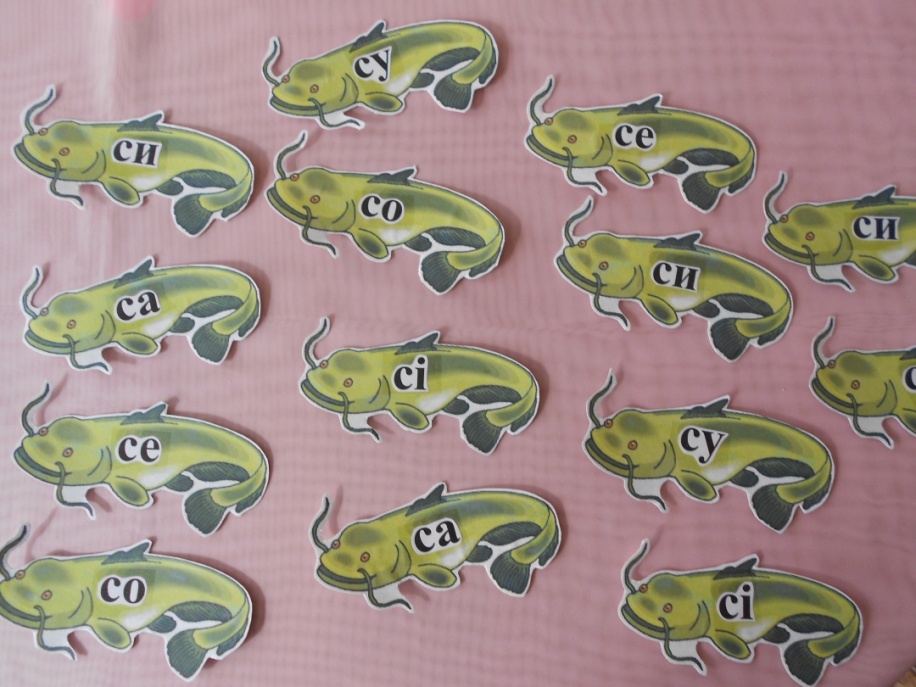 ЗАВДАННЯ:Прочитайте склад на кожному сомові;Придумайте слова, які б починалися на склад – СА. СО. СУ. СЕ. СИ. СІ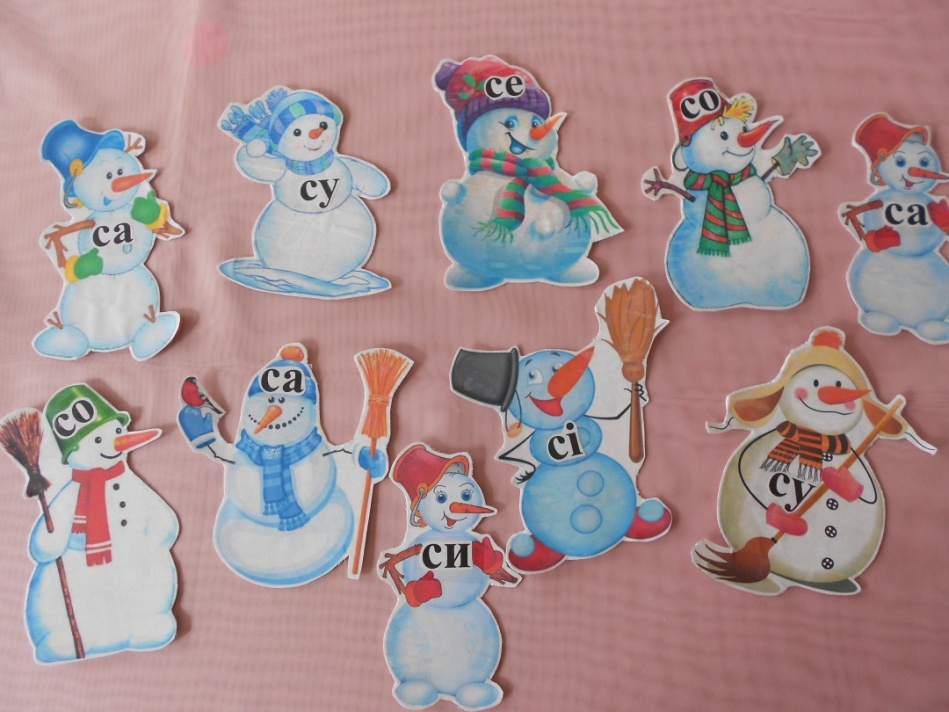 ЗАВДАННЯ:Прочитайте, як звати кожного сніговичка;Виліпіть із солоного тіста склад, який найбільше сподобався. 